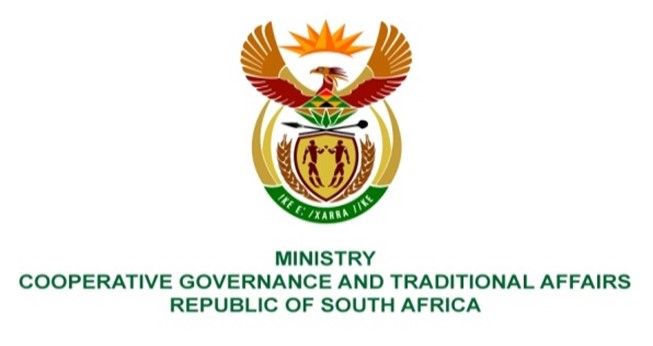 NATIONAL ASSEMBLY QUESTIONS FOR WRITTEN REPLYQUESTION NUMBER: 1285DATE OF PUBLICATION: 21 APRIL 20231285. Ms H O Mkhaliphi (EFF) to ask the Minister of Cooperative Governance and Traditional Affairs:Whether (a) her department and/or (b) any of the entities reporting to her have any current contracts with the security company G4S; if not, what is the position in this regard; if so, what (i) are the relevant details of the specified contracts and (ii) is the monetary value of each contract?						REPLY(a/b) No, Department of Cooperative Governance and Traditional Affairs (COGTA) does not have any current contract with the security company G4S. Security service in the department (COGTA) is provided by Prime African Security and (MISA) is provided by TPD Security Services. All the companies were procured through a public tender. and (ii) Not applicable End. THE MINISTERRESPONSE TO PARLIAMENTARY QUESTIONDocument ClassifricationDocument ClassifricationConfidentialXSecretTop SecretSUBJECTRESPONSE TO NATIONAL ASSEMBLY QUESTION NUMBER   1285PQ NUMBER1285Date of Publication21 April 2023Due to Parliament09 May 2023Recommended By (via e-submission)Recommended By (via e-submission)Recommended By (via e-submission)Recommended By (via e-submission)Post LevelPostNameCell NumberRecommended By ACEO: MISARecommended By ACEO: MISARecommended By ACEO: MISANameSignatureDateMs P KgomoRecommended by Director-General: DCoGRecommended by Director-General: DCoGRecommended by Director-General: DCoGNameSignatureDateMr. M TshanganaApproved by Deputy Minister of Cooperative Governance and Traditional AffairsApproved by Deputy Minister of Cooperative Governance and Traditional AffairsApproved by Deputy Minister of Cooperative Governance and Traditional AffairsNameSignatureDateMr. P. Tau, MPApproved by Minister of Cooperative Governance and Traditional AffairsApproved by Minister of Cooperative Governance and Traditional AffairsApproved by Minister of Cooperative Governance and Traditional AffairsNameSignatureDateMs Thembi Nkadimeng